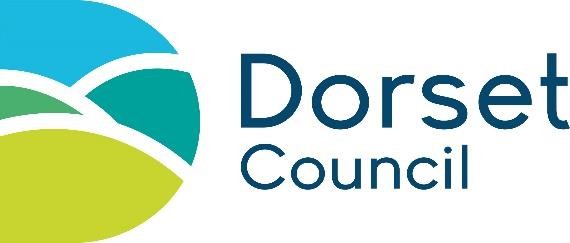 ********* Locality Local Alliance Group Meeting (LAG) ACTION LOG*********Meeting attendees:Chair: Joyce Spiller (JS) - Trustee at Purbeck Youth & Community Foundation & DYA Voluntary Sector representative/ Nicola David Head of Locality & Strategy - East & PurbeckAttendees:Cllr. Ryan Holloway (Attended) Suzanne RideoutMandy Sands (DSL Swanage School)Caroline J Kelly (ANOB)Susan Gilani (Forum Centre)Nicola DavidSuzie PearceRebecca WatsonLauren ThomasBen ParkerBecky LeverMichael PaganThyrza Pickering Lisa Lucas (Family hub)Amanda BellNotes / Actions: Katherine Butter (Purbeck Locality Business Support)Apologies:Hannah Garsden (EET) Non-working dayJulie-Ann Booker (REACH) In trainingTom Clarke (National Trust) Rose Irwin (Libraries and Engagement)Kathryn Amos (CAMHS East Dorset)Jenny Eldridge (Team Leader, education, and early help) Cllr. Beryl Ezzard (Holiday) Catherine Philips (Holiday)No.Actions1.Welcome & Apologies – JS2.Matters arising and previous minutes. JS3.Update on priority Opportunity for Young People to have their say about Purbeck environment and linking with others.JS4.Update on priority SEND developments and services for Young People.JS5.Update on priority Providing a holistic wellbeing and mental health strategy across Purbeck needs working partyJS6.Update on priority Meeting the needs of 11–18-year-olds, preventing exploitation and promoting keeping safe needs targetsJS7.Family Hubs Feedback, adult and children services working together A whole meeting tba with new strategic leadsJS8.Purbeck Stats (Nicky David)ND9.Reminder about grant available to promote school attendance        10.Any other businessALLNoItem Notes1.Joyce started the meeting and everyone introduced themselves. Joyce Welcomed everyone to the meeting. Katherine read out apologies.2.Read through previous minutes and explained what is coming back for an update, minutes agreed by Nicola David. Joyce spoke about the information that was sent with the agenda.Next attendance workshop at Purbeck School 9-11 am (Ask Thyrza what date)Nicky: following last meeting spoke to housing re Herston yard, they are aware of concerns.Spoke about the funding – Nicky explained. Thyrza said it has been included with the school newsletters and headteachers should be aware.3.Update on priority Opportunity for Young People to have their say about Purbeck environment and linking with others.We’ve started planet Purbeck at Purbeck Youth Centre. It is open to everyone. We have joined it up with lots of other organisations, Caroline has been leading on that. Caroline J Kelly: Since January the YOUNG PEOPLE have been working on a presentation to deliver to schools about the national trust beaver project, have delivered to Stoborough primary school and will be delivering to Bovington primary and Wareham St Mary, Wool wanted to see it but unfortunately there is limited time, but it is a resource that can be given out in the future as we are looking to record it so the Young People do not have to deliver it in person. Wanted to volunteer with monkey world, have done that as an opportunity from all year 6 and above. Next thing we are doing, we are linking up with Carey secret garden, the Young People would like to do a making your own wildlife home event on 15th July. National Trust have a free entry cards for specific organisations. 4.Update on priority SEND developments and services for Young People. Joyce: we have started a 16-25 SEND group meeting fortnightly. EET comes once a month to do a job meeting at the Centre. Fortnightly inclusive social club for 16-25 year olds with SEND, includes anxious Young People, various activities, youth club, sports etc. Joyce spoke through the SEND priorities.There has been a huge increase in requests for plans and now reached over 400. Graded response needed, plans need to be about meeting needs of an individual not just diagnosisPledge - What do we need to improve? Joyce understanding that SENDIASS is overwhelmed. Ben: The whole SEND system is under a lot of pressure. We’ve had a net increase of EHCP of 38 over the last 12 months. Taken us over the 400 young person mark. Each provision lead has a case load of over 200 in Purbeck.SEND locality live event was not as much as draw as we wanted but have also sent out a survey after which would help.Suzie: We have a lot of frustrated staff who will identify that there is a SEND need, but then will have referrals bounced back from paediatricians who will suggest parents go on a parenting course. Have put together a form that can be filled out by workers to show that they’ve assessed the parent does not need a parenting course. Has gone to our advisory team in health. We have not got enough paediatricians.Ben: When paediatricians send parents on parenting course who do not want to be on it under minds the parenting course as they will end up full of people who do not want to be there, we have challenged paediatricians on that. An EHCP is not based on if you have a diagnosis, it is based on what the child needs. Not always able to say what we do well as managers are often focusing on what is not going well.Pledge - what is going well?Suzie: New SEND lead for Pan Dorset Lucy is looking at standardising staff training and awareness, has devised various training modules. Looking at organising data so we know what SEND staff we have around the county. Ben: Chloe Morley is looking at SEND training. Will come to a meeting with Suzie’s team to help relationships & knowledge.The best way to keep Young People in local schools is to keep them in a mainstream setting. Work between adult and children services to help Young People with SEND. Support families to provide early help = heard already about developments, skilling up staff. Parents meeting with each other? The educational psychologists found it helpful to have individual meetings rather than group.Pledge - Make clear what information is available and how to feed back – Ben: within the digital offer, there will be lots of information in there, when family hubs are up and running, they will have interfaces to allow people to access the digital offer. Family hub will allow opportunities to touch base with professional’s face to face.Nicky: If we can broaden the priority to include inclusion and belonging. Agreed by Ben.ACTIONS: SEND survey to go out with meeting.Ask in September if this is going to stay a priority. NoItem Notes5.Update on priority Providing a holistic wellbeing and mental health strategy across Purbeck needs working party.Terms of reference. With this it is looking at what are the areas we have achieved and getting an update on some of the things happened. Proposing that we spend a meeting looking at this and how we can bring services together to have a graduated approach and how services can support each other.GPS came together, have funding for Dorset mind active listening approach. Would like to get some feedback from GPs.Engaging dorpit because 0-2 of bonding/parenting can affect mental health and wellbeing.Would like to put in a bid to put some services in to Dorset, spoke to MIND, KORU and home start. Any other contacts would be helpful.Looking at what Dorset Wellbeing can offer.When we looked before there was a lot of talk in schools about having targeted mental health services in schools, has this reached Purbeck? Mandy Sands – no. MS would like an internal practitioner in the Swanage school, have flagged this for the next governors meeting. Geography on MH services in Purbeck – if we hold a whole meeting about MH and wellbeing we can discuss. How we will involve parents and carers – we have a good adult MH team manager who is keen to work with us and support. If you feel you can come to meeting, please put names in chat and Katherine will ensure you get an invite – Michael Pagan, Caroline J Kelly, Mandy Sands, CLLR. Ryan, Suzanne RideoutNicky: feel it’s appropriate to acknowledge some of the things that have happened in Purbeck. Tragic situations have happened in Purbeck recently and it has an effect on our families. Ben: the schools have been extremely supportive in giving the community a safe place to go to grieve. 6.What key targets do we want to set out first? Joyce has fed to the strategic alliance about our concerns about lack of police in Purbeck. Swanage has had a problem with lack of Police power. Ben: There will be a complex STRAT meeting held soon about a particular group. There are concerns about Young People feeling the need to carry weapons, can we commission organisation that work with young people to educate them on the dangers. Becky: I have been in touch with armed response, they are keen deliver education in schools. Please feedback any information to the police no matter how small it may seem. Local Young People wanted to start a kickboxing club.Lauren has given some information to be sent out with the minutes. We do have good links with we are with you who deliver the BCP alcohol programme. Any concerns for young people please contact Lauren.Michael: No updates on vapingWill hear back from complex needs group about targets – will discuss with Anne-Marie when she is back.NoItem Notes7.Rebecca Watson (Program lead for family hub): There is the Swanage family hub and Wareham Family hub.Rebecca shared a PowerPoint on family hubs and will share after the meeting.Family hubs are a place-based way of joining up locally in the planning and delivery of family services. Spoke about the Dorset Ambition for the Family Hub approach, family framework (national framework model), family hub requirements, service expectations – a list of 24 service areas, need to ensure there are clear information and support under these areas. Have developed a specific model, we are going to operate a network of family hub which will incorporate different models: Family hub, Family hub partnership, Family hub community and family hub online. Discussed what we are doing in Dorset and how they are progressing. They are developing through our implementation Stages. We have been doing some work in the East. Have opened 2 sites in the East and have 2 potential family hub sites in Purbeck. Looking at provision at Dorchester library and in Littlemore and in the North.ACTION: Rebecca to share PowerPoint with LAG members. Ann would like to speak to Rebecca about East. Is there any cross link with mental health?Rebecca would like to look more broadly around the locality and services offered. Would be beneficial to come regularly to LAG.8.Not had time to find all Purbeck STATS.Ben: Early help numbers haven’t been great. We know people have been waiting too long. We have had 3 ½ full time family workers join the team last week; they are just in induction and starting to get a case load. Should be in a better place soon. Nicky: can’t confidently give social care numbers as we have joint working between East and Purbeck in social care which means some East children have Purbeck staff. Child exploitation – in Purbeck we’ve got 8 children who are identified as at risk of exploitation, 4 significant risk, 4 moderate risk. This is a slight increase. 172 children receiving early help support. 43 children receiving portage support. 75 children who are home educated. In the region of 40 children subject to child protection plan but not an exact number probably 150-160 child in need. Suzie: 28 in EPS in health which is on the lower side for Purbeck. July’s anti natal allocation was only 10.Rebecca: One of the things we are trying to work towards is locality data. Setting up the task and finish group which would be looking at data and how we can gather locality data.Suzie: Nicky S has close connections with the woman in home starts. Ben: Money that came forward for school readiness programme was dropped on us at end of Easter holidays. Been trying to find a way to deliver. Set up something working alongside home start, 24 places Purbeck and 36 for East for home start to deliver. We need to think about next year, should we commission home start or train up our own staff? 9.Set up practitioners meeting.